Верховна Рада УкраїниВідповідно до статті 93 Конституції України, статті 89 Регламенту Верховної Ради України, в порядку законодавчої ініціативи до Верховної Ради України подається проект Закону України про внесення змін до Закону України "Про державне регулювання ринків капіталу та організованих товарних ринків" та деяких інших законодавчих актів України щодо регулювання та нагляду на ринках капіталу та організованих товарних ринках.Доповідати зазначений законопроект на пленарному засіданні Верховної Ради України буде народний депутат України Гетманцев Д.О.Додатки: 1. Проект Закону України – на 190 арк.;2. Порівняльна таблиця – на 400 арк.;3. Пояснювальна записка – на 7 арк.;4. Проект Постанови Верховної Ради України на 1 арк.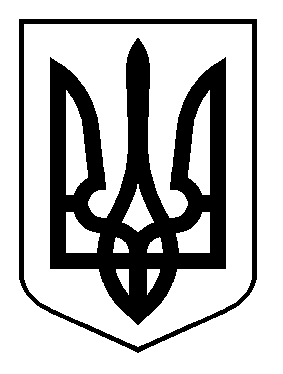 НАРОДНИЙ ДЕПУТАТ УКРАЇНИНародний депутат УкраїниД.О. Гетманцевта інші народні депутати України